Individual Membership Application 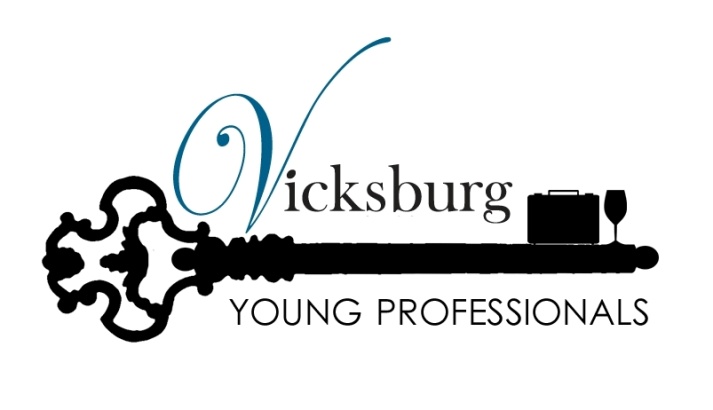 The Vicksburg Young Professional Group is a program for the next generation of leaders between the ages of 21-40 that work and live in the Vicksburg-Warren County area.  This group will provide a support outlet for the skills and enthusiasm of young professionals.  Young professionals are encouraged to take actions within the capabilities and resources of the group to promote the continued development of the City of Vicksburg as a progressive, forward-thinking community.  This group will serve to create an environment that fosters professional growth, networking, and community service.  The fee for membership is $50/ year for Chamber members and includes a VYP t-shirt as well as exclusive invites, and free entry to any sponsored  Young Professional social event.Non-Chamber member fee will be $65/yearPlease complete the form below or staple a business card to application:Name _______________________________________________________Title _____________________________________________________________Organization Name _________________________________________________Address __________________________________________________________City_______________________________  State ______ Zip _______________Business Phone ____________________________ Cell ______________________________Email _____________________________________________	Check box that applies most to your interestCommunity ServiceMentoringNetworking SocialsProfessional Development